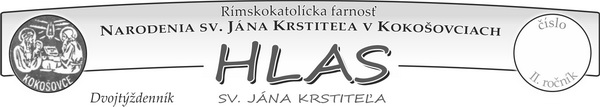 F A R S K É    O Z N A M Y:   COVID automat: Od pondelka 20.9. je náš okres Prešov stále v červenej farbe. Vyplýva z toho nasledujúce. Všetky sv. omše až do odvolania budú v našej farnosti v režime „O T P“ teda očkovaní, prekonaní covid, alebo testovaní negatívne        (vo vlastnej réžii) s naplnením 25 % kapacity kostola! V nedeľu budú v Dulovej Vsi, a Kokošovcich (ak sú dve tak tá o 10.30 h) iba pre zaočkovaných bez obmedzenia počtu. Sv. omša v režime “Základ“ (teda aj pre neočkovaných a netestovaných) bude v našej farnosti v Kokošovciach v pondelok ráno a v Kokošovciach aj Dulovej Vsi vo štvrtok pokiaľ sa neoznámi ináč. Na všetky sv. omše sa je potrebné zapísať !!! Bolo by veľmi žiadúce, aby sa každý vedel na vyzvanie preukázať covid - passom, potvrdením o negatívnom PCR, alebo AGN teste, či o prekonaní ochorenia. Prosíme kurátorov o zabezpečenie zoznamov a ich archivovanie. Vďaka3. ohlášky: Sviatosť manželstva chcú prijať snúbenci: Róbert Roba, s farnosti Abranovce a Miroslava Engeľová, z farnosti Kokošovce. Kto by vedel o nejakej manželskej prekážke u niektorého z týchto párov, nech to hlási na fare.Rodičia prvoprijímajúcich: Pozývame srdečne všetkých otcov tretiakov, ktorým záleží na duchovnom formovaní vlastných detí na prvé stretnutie spojené s katechézou dnešnú nedeľu 3.10. o 15 h vo farskom kostole v Kokošovciach. Veľmi vítané sú pravdaže aj mamičky a tiež tí rodičia, ktorí majú deti prihlásené    na prípravu v meste, ak tam sa takýchto stretnutí nezúčastňujú. Tešíme sa na Vás !!ODPUSTKY pri ruženci: Môžu ich získať tí, ktorí sa modlia ruženec v kaplnke, kostole alebo v rodine, či rehoľnom alebo inom nábožnom spoločenstve.              1. Stačí štvrtina, teda 5 desiatkov. 2. Je potrebné nábožne rozjímať o tajomstvách. 3. Pri verejnom recitovaní treba vysloviť tajomstvá podľa zaužívaného zvyku. Októbrová pobožnosť: Ružencové pobožnosti 35 min. pred sv. omšami, v nedeľu o 14 h. Predmodlievanie si horliteľky prosím dohodnite s kňazom.Katechézy: Rómovia budú mať katechézu v Žehni v stredu 6.10. o 16 h. Birmovanci iba skupinka v Dulovej Vsi v piatok 8.10. o 18.40 h. Príďte všetci ! ! !Zapisovanie intencií: Tento týždeň budem zapisovať nové intencie na mesiace október až december 2021 takto: Kokošovce: pon. 4.10. a uto. 5.10. – hneď po sv. omšiach, Dulova Ves: štvr. 7. 10. - hneď po sv. omši, Žehňa v stredu 6.10. hneď po sv. omši. Ešte sú miesta na november a december. Ak môžete. tak príďte!Adorácia: V Žehni v st. 6.10. od 17.15 hod. V Kokošovciach v ut. 5.10. od 16.45 h.Obmedzenie úradných hodín: Od pondelka 4.10. až do konca mesiaca október 2021  budú úradné hodiny na fare v Kokošovciach obmedzené v tomto režime. Utorok, Štvrtok a Piatok vždy od 15.15 h. do 16.30 h.  Ďakujeme za pochopenie !  Pokojný  október Vám prajú a žehnajú Vás +++ kaplán  Štefan  a farár  ĽubikBOHOSLUŽBY Farnosti KOKOŠOVCE27. týždeň Obdobia Cez rok  (4.10.2021 – 10.10.2021)„Svätá Terézia od Dieťaťa Ježiša je jednou zo svätíc, ktorá nám najviac hovorí   o Božej milosti i o tom, ako sa o nás Boh stará, ako nás berie za ruku a umožňuje nám rezko vystupovať na horu života, ak sa mu len úplne odovzdáme.“pp. FrantišekZ a m y s l e n i e: „Ich anjeli v nebi ustavične hľadia na  tvár  môjho  Otca, ktorý  je  na  nebesiach.“ Mt 18,4     Dnes si pripomíname niekoho, kto je s nami do narodenia. Bol s tebou, keď si rástol, keď si hovoril prvé slová a robil prvé kroky. Pozná tvoje trápenia aj úspechy, tvoje chyby aj talenty. Stále sa o teba stará a pomáha ti kráčať k svätosti. Je to tvoj osobný anjel strážca!     Existenciu anjelov oddávna hlása Písmo aj katolícka Tradícia. Ľudia sa k nim už po stáročia modlia. V dnešnom evanjeliu Ježiš spomína anjelov strážcov detí. No svojich anjelov máme všetci – bez ohľadu na to, koľko       už máme rokov.      Cirkev nás učí , že každý človek má svojho anjela strážcu. Zamysli sa teda nad tým: Dokonca aj ľudia ktorí popierajú existenciu Boha, majú svojho anjela strážcu. Má ho preto aj tvoj otravný kolega i nepríjemný zákazník. Skrátka má ho každý, či je dobrý alebo zlý ! A náš anjel strážca nás počas pozemského života nikdy neopustí. Anjeli sú teda skvelým dôkazom Božieho milosrdenstva a lásky ku všetkým ľuďom.     Dnes nám Ježiš hovorí, aby sme boli „ako deti“. Nám dospelým možno padne zaťažko prijať predstavu anjela po našom boku; a to aj predstavu anjela strážcu, ktorý nás ochraňuje. Ale malé deti túto skutočnosť prijímajú bez problémov. Väčšine detí sa vôbec nezdá zvláštne, že ich ochraňuje neviditeľná bytosť, ktorá sa za nich aj modlí.    Pokús sa dnes počas modlitby znovu získať trochu detskej jednoduchosti a údivu. Keď vstúpiš do Božej prítomnosti, predstav si, že je tam s tebou tvoj anjel strážca. Predstav si, ako spolu s tebou chváli a oslavuje Boha, prihovára sa za teba u Pána a pozorne ho počúva. Nech do tvojho srdca prinesie pokoj vedomie, že nikdy nie si sám !     Anjel Boží strážca môj, prosím ťa vždy pri mne stoj. Pomocnú mi ruku daj,   vo všetkom mi pomáhaj. Aby som vždy, v každej chvíli viedol život Bohu milý, a tak tebou chránený, bol raz v nebi spasený. Amen“Slovo medzi nami, 2.október 2021